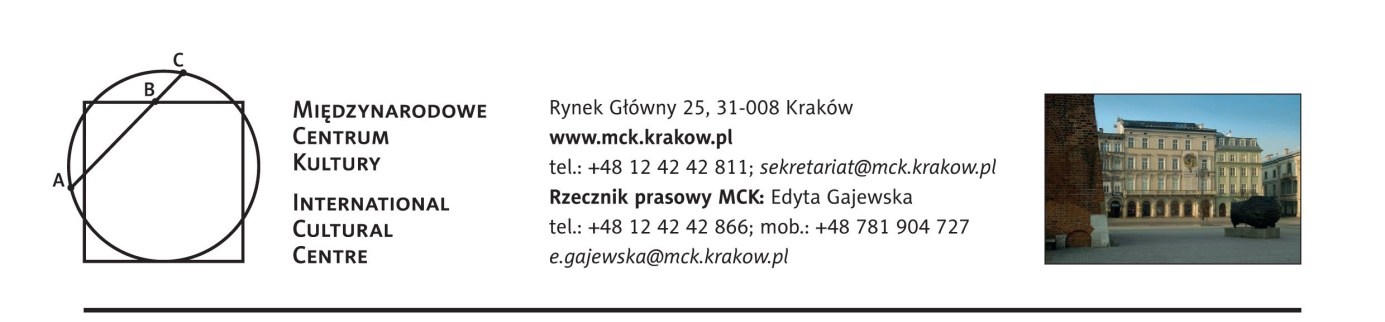 Program Międzynarodowego Centrum Kulturywrzesień 20171 września, piątek14.00-16.00 Powrót do szkoły-zaPLANuj z MCK!Bezpłatne rodzinne warsztaty z okazji rozpoczęcia roku szkolnego. Dla dzieci: wykonanie magnesowego planu lekcji oraz organizera na długopisy, kredki i ołówki. Rodzice w tym czasie mogą wziąć udział w oprowadzaniu po wystawie.Wstęp wolny, nie obowiązują zapisy, informacje: warsztaty@mck.krakow.pl, tel. 12 424 28 602 września, sobota10.00–14.00 MCK na Pikniku krakowskimPlanty krakowskieW programie plenerowe warsztaty dla dzieci i dorosłych. Wstęp wolny, nie obowiązują zapisy, informacje: warsztaty@mck.krakow.pl, tel. 12 424 28 603 września, niedziela10.00–14.00 MCK na Pikniku krakowskimPark KościuszkiW programie plenerowe warsztaty dla dzieci i dorosłych. Wstęp wolny, nie obowiązują zapisy, informacje: warsztaty@mck.krakow.pl, tel. 12 424 28 603 września, niedziela12.30 MINIspotkania ze sztuką – MorzeGodzinne zajęcia dla dzieci w wieku 4-6 lat, których tematem jest jedno wybrane pojęcie związane z tematyką wystawy Adriatycka epopeja. Ivan Meštrović. Wstęp wolny, nie obowiązują zapisy, informacje: warsztaty@mck.krakow.pl, tel. 12 424 28 604 września, poniedziałek12.00 sMoCzKiOprowadzanie po wystawie Adriatycka epopeja. Ivan Meštrović dla opiekunów z dziećmi do lat trzech. Wstęp wolny, nie obowiązują zapisy, informacje: warsztaty@mck.krakow.pl, tel. 12 424 28 604 września, poniedziałek20.00 Spotkanie z noblistką Swietłaną Aleksijewicz. Prowadzenie Łukasz WojtusikSwietłana Aleksijewicz - wybitna białoruska reporterka tworząca w języku rosyjskim, twórczyni unikalnej metody reporterskiej zwanej „powieścią zbiorową” lub „powieścią-oratorium”, laureatka literackiej Nagrody Nobla z 2015 roku została Laureatką Nagrody Nowa Kultura-Nowej Europy im. Stanisława Vincenza. Jej pobyt w Polsce związany jest z odebraniem nagrody.Nagroda Forum Ekonomicznego Nowa Kultura-Nowej Europy im. Stanisława Vincenza przyznawana jest od kilku lat osobom oraz instytucjom popularyzującym kulturę krajów Europy Środkowej i Środkowowschodniej. Znaczenie tematów poruszanych przez Aleksijewicz w reportażach, a także międzynarodowa sława, jaka przyniosła jej twórczość, pogłębiająca istotnie powszechną wiedzę o trudnej historii XX-wiecznej Rosji i Białorusi, były decydującymi czynnikami o przyznaniu nagrody.Organizatorami wizyty Swietłany Aleksijewicz w Polsce są: Miasto Kraków, organizator i fundator Nagrody Nowa Kultura-Nowej Europy im. Stanisława Vincenza i Krakowskie Biuro Festiwalowe, operator programu Kraków Miasto Literatury UNESCO.Organizatorzy spotkania w Krakowie: Krakowskie Biuro Festiwalowe i Międzynarodowe Centrum Kultury.Bezpłatne wejściówki na spotkanie są dostępne w portalu EVENEA: https://spotkanie-z-aleksijewicz.evenea.pl/8 września, piątek12.00 Dojrzali do sztuki - Walka o wpływy – pomnikiSpotkanie dla seniorów przybliżające tematykę wystawy Adriatycka epopeja. Ivan Meštrović. Podczas wykładu zostaną omówione wybrane przykłady z historii obecności rzeźby 
w przestrzeniach miejskich, jak również zostaną przeanalizowane przekształcenia formalne, jakie dokonywały się przez wieki w tym obszarze. Szczególna uwaga zostanie przy tym poświęcona przeobrażeniom i nowym rozwiązaniom w obszarze rzeźby pomnikowej w sztuce XX wieku. Prowadzenie: Małgorzata Jędrzejczyk. Wstęp wolny, nie obowiązują zapisy, informacje: warsztaty@mck.krakow.pl, tel. 12 424 28 609 września, sobota10.00–14.00 MCK na Pikniku krakowskimPlanty krakowskieW programie plenerowe warsztaty dla dzieci i dorosłych. Wstęp wolny, nie obowiązują zapisy, informacje: warsztaty@mck.krakow.pl, tel. 12 424 28 6010 września, niedziela10.00–14.00 MCK na Pikniku krakowskimPark KościuszkiW programie plenerowe warsztaty dla dzieci i dorosłych. Wstęp wolny, nie obowiązują zapisy, informacje: warsztaty@mck.krakow.pl, tel. 12 424 28 6016 września, sobota10.00–14.00 MCK na Pikniku krakowskimPlanty krakowskieW programie plenerowe warsztaty dla dzieci i dorosłych. Wstęp wolny, nie obowiązują zapisy, informacje: warsztaty@mck.krakow.pl, tel. 12 424 28 6017 września, niedziela10.00–14.00 MCK na Pikniku krakowskimPark KościuszkiW programie plenerowe warsztaty dla dzieci i dorosłych. Wstęp wolny, nie obowiązują zapisy, informacje: warsztaty@mck.krakow.pl, tel. 12 424 28 6017 września, niedziela12.30  MINIspotkania ze sztuką – PochodzenieGodzinne zajęcia dla dzieci w wieku 4-6 lat, których tematem jest jedno wybrane pojęcie związane z tematyką wystawy Adriatycka epopeja. Ivan Meštrović. Wstęp wolny, nie obowiązują zapisy, informacje: warsztaty@mck.krakow.pl, tel. 12 424 28 6021 września, czwartek18.00 Historia Chorwatów. Wykład Macieja CzerwińskiegoWstęp wolnyMaciej Czerwiński – filolog slawista, tłumacz, krytyk literacki, pracownik naukowy Uniwersytetu Jagiellońskiego. Zajmuje się językami, kulturami i literaturami byłej Jugosławii, a także pograniczem teorii języka i literatury, w tym problematyką dyskursu historycznego. Studiował na Uniwersytecie Jagiellońskim w Krakowie, gdzie zdobył tytuł doktora nauk humanistycznych, a następnie habilitację. Część studiów doktoranckich odbył na Wydziale Historycznym Uniwersytetu Yale w USA, gdzie pełnił funkcję Visiting Assistant Researcher (2003). Był stypendystą Imre Kertesz Koleg w Jenie (2015). Jest autorem kilku książek opublikowanych w Polsce i Chorwacji, a także wielu artykułów i esejów, które publikował w „Studiach z Filologii Polskiej i Słowiańskiej”, „Pamiętniku Literackim”, „Pamiętniku Słowiańskim”, „Stylistyce” oraz w licznych czasopismach południowosłowiańskich. Publicystykę i krytykę literacką zamieszczał w „Tygodniku Powszechnym”, „Znaku” i „Herito”. Współredagował dwujęzyczny reprint albumu z 1881 r. Kraków Zagrzebiowi (2011) oraz tomy poświęcone postaci biskupa Josipa Juraja Strossmayera i związkom polsko-chorwackim. Jest członkiem redakcji chorwackiego czasopisma filologicznego „Fluminesia”.23 września, sobota10.00–14.00 MCK na Pikniku krakowskimPlanty krakowskieW programie plenerowe warsztaty dla dzieci i dorosłych. Wstęp wolny, nie obowiązują zapisy, informacje: warsztaty@mck.krakow.pl, tel. 12 424 28 6024 września, niedziela 11.00 – 19.00 Chorwacka niedziela w MCKW programie m.in. warsztaty dla dzieci i dorosłych, oprowadzania po wystawiePrzez cały dzień wstęp wolny do Galerii MCK28 września, czwartek18.00 Starożytna i średniowieczna sztuka adriatyckiego wybrzeża Chorwacji. Wykład Sławomira SkrzyniarzaWstęp wolnyIvan  Meštrović urodził się w Dalmacji – regionie, którego sztuka i kultura kształtowały się pod wpływem wielu kultur: greckiej, rzymskiej i bizantyńskiej. Meštrović świadomie czerpał z dalmatyńskiego bogactwa tradycji artystycznych, biegle łącząc je z wpływami wiedeńskiej i paryskiej secesji.  Jednak to sztuka Dalmacji leży u podstaw jego rzeźbiarskiej drogi. Wykład przybliży najważniejsze zabytkach sztuki starożytnej i średniowiecznej Istrii i Dalmacji, bez których zrozumienie sztuki Meštrovića będzie niepełne. Sławomir Skrzyniarz – doktor historii sztuki, wykładowca w Instytucie Historii Sztuki UJ. W śród jego zainteresowań badawczych leżą sztuka późnoantyczna i bizantyńska, sztuka wczesnośredniowieczna w Europie Zachodniej oraz tradycje antyczne w średniowieczu. Autor książki „Hades. Recepcja, sens ideowy i przemiany obrazu pogańskiego boga w sztuce bizantyńskiej”30 września, sobota10.00–14.00 MCK na Pikniku krakowskimPlanty krakowskieW programie plenerowe warsztaty dla dzieci i dorosłych. Wstęp wolny, nie obowiązują zapisy, informacje: warsztaty@mck.krakow.pl, tel. 12 424 28 60PROJEKTY:Akademia DziedzictwaNabór do 12. edycjiStudia podyplomowe z zarządzania dziedzictwem kulturowym realizowane są od 2001 roku wspólnie z Małopolską Szkołą Administracji Publicznej Uniwersytetu Ekonomicznego w Krakowie. Adresatami studiów są pracownicy administracji publicznej, służb ochrony zabytków, nauczyciele, muzealnicy i pracownicy placówek kulturalnych oraz osoby zainteresowane dziedzictwem kulturowym. Uczestnicząc w wykładach i seminariach obejmujących zagadnienia ekonomiczne, prawne, administracyjne i społeczne, słuchacze zdobywają wiedzę o współczesnych narzędziach ochrony dziedzictwa kulturowego i zarządzania jego zasobami. Zajęcia realizowane są w ramach następujących bloków: teoria ochrony dziedzictwa kulturowego, prawo i finanse w zarządzaniu dziedzictwem; marketing i promocja dziedzictwa kulturowego; zarządzanie instytucją: ludzie i zasoby, dziedzictwo kulturowe a planowanie przestrzenne i administracja publiczna, turystyka i muzea. Uzupełnieniem programu są warsztaty poświęcone zarządzaniu instytucjami kultury oraz zarządzaniu obiektami dziedzictwa kulturowego w formie wyjazdów studyjnych. Podsumowanie studiów stanowi przygotowanie pracy końcowej w ramach jednego z kilku seminariów tematycznych. Studia realizowane są dzięki wsparciu Fundacji Kronenberga przy Citi Handlowy.WYSTAWY:Adriatycka epopeja. Ivan Meštrović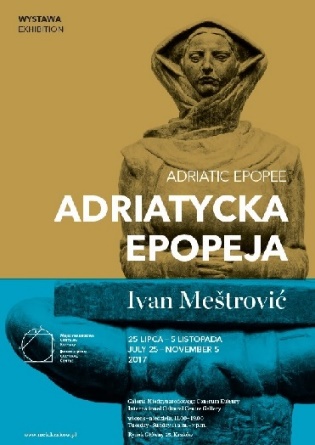 do 5 listopada 2017 Galeria MCK, Kraków, Rynek Główny 25To pierwsza w Polsce prezentacja prac Ivana Meštrovicia i zarazem sztuki chorwackiej tej klasy. Meštrović jest największym chorwackim artystą XX wieku i jednym z najważniejszych artystów środkowoeuropejskich. W wyjątkowy sposób łączył rzeźbę z architekturą i urbanistyką, dziedzictwo antyczne i bizantyńskie z modernizmem, Słowiańszczyznę i Bałkany z cywilizacją śródziemnomorską. W Galerii MCK prezentowanych jest 30 prac genialnego rzeźbiarza, ukazujących całe bogactwo i różnorodność jego artystycznej działalności. W biografii Meštrovića (1883–1962) sztuka splata się z polityką i odzwierciedla wiele dramatycznych wyzwań, jakim musieli stawić czoła artyści środkowoeuropejscy w XX wieku. Urodzony w chłopskiej rodzinie, nie uczęszczał do żadnej szkoły aż do wstąpienia do Akademii Sztuk Pięknych w Wiedniu, ale już w wieku 28 lat zdobył Grand prix na wystawie światowej w Rzymie (1911 r.), co rozpoczęło jego wielka karierę. Sędziwy Rodin ujrzał w nim swojego genialnego kontynuatora. W dwudziestoleciu międzywojennym był profesorem Akademii Sztuk Pięknych w Zagrzebiu. Po drugiej wojnie światowej wyemigrował do USA (gdzie został profesorem rzeźby na Uniwersytecie Syracuse, a następnie Notre Dame). Był pierwszym żyjącym artystą, który miał indywidualną wystawę w Metropolitan Museum w Nowym Jorku (1947).Wystawa przygotowywana we współpracy z Muzeji Ivana Meštrovicia: Galerija Meštrović w Splicie i Atelijer Meštrović w Zagrzebiu.Godziny otwarcia Galerii MCK: wtorek–niedziela 11:00–19:00 (ostatnie wejście 18:30)Ceny biletów: 12 zł (pełnopłatny), 7 zł (ulgowy), 20 zł (rodzinny)W każdy wtorek i środę w godzinach 11.00–12.00 HAPPY HOUR – wstęp na wystawę za 1 zł.W każdą niedzielę, w cenie biletu zwiedzanie wystawy z przewodnikiem: godz. 12.00 w języku polskim i godz. 16.00 w języku angielskim.***Międzynarodowe Centrum Kultury, www.mck.krakow.pl Serwis internetowy Art and Heritage in Central Europe, www.ahice.net Kwartalnik HERITO, www.herito.pl Fundacja im. Anny Lindh, www.alfpolska.org Księgarnia internetowa www.mck.krakow.pl/ksiegarnia Biblioteka Naukowa MCK i Czytelnia Rolanda Bergera poniedziałek 10.00–16.00 wtorek 10.00–19.00 środa 10.00–19.00 czwartek 10.00–19.00 piątek 10.00–16.00 sobota 10.00–14.00 tel.: 1242-42-833, 1242-42-835 Recepcja MCK (II piętro)poniedziałek–piątek 8.00–18.00 tel.: 1242-42-811/08.2017/Stały patronat medialny MCK: TVP Kraków, Tygodnik Powszechny, Radio Kraków Małopolska, Herito, In Your Pocket, Karnet, Polski Portal Kultury O.pl, AHICEPatron medialni wystawy Adriatycka epopeja. Ivan Meštrović: PodróżePartner medialny cyklu Dojrzali do sztuki: Głos seniora